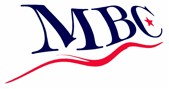 LAUREL Releases Debut Album ‘DOGVIOLET’ Out Aug 24th on Counter RecordsLead Single ‘Lovesick’ Available NowPlays The Dome Tufnell Park October 4thRising UK star LAUREL has announced her incredible debut album ‘DOGVIOLET’, out August 24th on Counter Records. Leading with infectious debut single ‘Lovesick’, the evocative and effortless 12 track LP sees Laurel showcase her sublime vocals and raw guitars.
Recorded without glossing over the imperfections and driven by her personal lyrics and stirring melodies, every track on the album was written and recorded in LAUREL’s home studio in East London. It was then taken to Gizzard Studios to be fed back through a reel-to-reel tape recorder, re-capturing the organic tone that is prevalent within her breathtaking live shows. Titled after the flower, ‘DOGVIOLET’ is a deeply personal exploration of the bittersweet feeling of love. Laurel says ‘I wrote these songs at home often locking myself away for periods of time in order to capture the true mania that comes from love; although a beautiful feeling, it can often feel a lot uglier.'Following a huge 2017, including a UK and European tour with Oh Wonder, two sold-out UK headline tours, and appearances at The Secret Garden Party, Live At Leeds, Outlines Festival and Golden Leaves Festival, Laurel is due to play the following UK Dates this autumn:September
Thurs 20th			BIRMINGHAM, The Sunflower Lounge
Fri 21st			MANCHESTER, Soup Kitchen
Sat 22nd			GLASGOW, Stereo
Sun 23rd			NEWCASTLE, The Think Tank
Tues 25th			SHEFFIELD, The Leadmill – Steel Stage
Weds 26th			LEEDS, Oporto
Thurs 27th			LIVERPOOL, Sound – Basement
Sat 29th			BRISTOL, The Lanes
Sun 30th			PORTSMOUTH, Wedgewood Rooms
October
Mon 1st			BRIGHTON, The Hope & Ruin
Thurs 4th			LONDON, The Dome Tuffnell ParkTickets on sale 10am Tuesday 15th May. Head to http://www.classiclaurel.com/ for detailsP.T.O First single ‘Lovesick’ sets the tone for the album, with open, sparse production revealing LAUREL’s effortlessly emotive voice and the vintage warmth of her guitar playing. Other album highlights include spellbinding live favourite ‘Life Worth Living’, the infectiously wounded ‘Adored’, spikey punk pop hit ‘Same Mistakes’ and bitingly intense track ‘Sun King’ showcasing LAUREL’s mesmerising and intense vocals, seeing her singing ‘What is life, but a dream’. Already receiving support from Annie Mac, Zane Lowe, Steve Lamacq, Huw Stephens, Phil Taggart, Apple Music, Spotify, The Guardian, Wonderland and I-D Magazine, as well as partnerships with Burberry, Ellesse, Levis and Vans, ‘DOGVIOLET’ follows LAUREL’s incredible ‘Park’ EP and her captivating Spotify Live EP, released in 2017.http://www.classiclaurel.com/